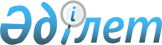 Об увеличении лимита служебных легковых автомобилей Таможенному комитету Республики Казахстан
					
			Утративший силу
			
			
		
					Постановление Правительства Республики Казахстан от 4 июля 1996 г. N 842. Утратило силу - постановлением Правительства РК от 18 декабря 1996 г. N 1551 ~P961551.



          В соответствии с планом первоочередных мероприятий по реализации
Соглашения между Российской Федерацией и Республикой Казахстан о
единстве управления Таможенными службами Правительство Республики
Казахстан ПОСТАНОВЛЯЕТ:




          Увеличить Таможенному комитету Республики Казахстан лимит
служебных легковых автомобилей на 4 единицы, установленный
постановлением Правительства Республики Казахстан от 19 декабря
1995 г. N 1797  
 P951797_ 
  "О структуре центрального аппарата
Таможенного комитета Республики Казахстан", для обслуживания
сотрудников Представительства Государственного таможенного комитета
Российской Федерации при Таможенном комитете Республики Казахстан на
платной договорной основе.








                  Заместитель Премьер-Министра




                          Республики Казахстан








					© 2012. РГП на ПХВ «Институт законодательства и правовой информации Республики Казахстан» Министерства юстиции Республики Казахстан
				